Урок з навколишнього світу учителя вищої категорії,методиста Богдалової Олени Олександрівни,Херсонської загальноосвітньої школи І-ІІІ ст.№1 Херсонської міської радиТварини взимкуМета уроку: Розширити і уточнити уявлення дітей про тварин, продовжити формувати поняття «комахи», «птахи», «звірі»; формувати уявлення про життя взимку тварин нашої місцевості та про необхідність їхньої охорони; дати уявлення про зимуючих та перелітних птахів, вчити пояснювати причину відльоту птахів у теплі краї. Розвивати спостережливість. Виховувати турботливе ставлення до тварин; бажання брати участь у їхній охороні.              навчально-організаційна:  своєчасно  готується  до  уроку; співпрацює  в  групі;загальномовленнєва: зосереджено слухає вчителя  і  товаришів, говорить  не  поспішаючи,  чітко,  вільно  в  процесі  діалогічного  і  монологічного  мовлення;загальнопізнавальна:  виконує  творчі  завдання  в  контексті  навчальних  завдань;інформаційно-комунікативна: знаходить  у  повідомленні  інформацію: конкретні  відомості; висловлює свою думку щодо певної проблеми; створює  висловлювання з опорою на власний досвід та почуту інформацію;загальнокультурна: діє згідно з прийнятими правилами поведінки на уроці;громадянська:  прагне охороняти природу рідного краю;здоров’язбережувальна: дотримується санітарно-гігієнічних норм під час уроку.                                                            План уроку:І.Актуалізація та мотивація діяльності.1.Творча робота «Яка зима?»(Слайд 2-8)2.Слухання учнями вірша з метою визначення теми уроку.(Слайд 9)           Послухайте вірш і скажіть, про що ви сьогодні дізнаєтесь на уроці. ЗимаОдяглися люди в шуби,Натопили добре груби.Білки гріються в дуплі,Миші – в норах у землі.Сплять ведмеді в теплих лігвах,Сосни в інею застигли,І під кригою на дніСплять у річці окуні.     3.Опис учнями за малюнком змін в неживій природі і їх впливу на життя тварин взимку.(Слайд 10-11).ІІ. Інтерактивна вправа.Самостійне читання учнями статті про поведінку тварин взимку. Обговорення в групах здобутої інформації. Робота в групах.Презентація учнями отриманої інформації.  Доповнення вчителем знань учнів. Розповідь про поведінку тварин взимку .ІІІ.Закріплення отриманих знань.1.Виконання завдання з метою перевірки розуміння змісту прочитаного та прослуханого на уроці. Робота в парах. 2.Пояснення залежності поведінки тварин взимку від чинників природи.3.Встановлення відповідності між назвами тварин і місцем їхньої зимівлі. Виконання завдання «Хто де зимує?» .ІV.Перевірка вивченого.1.Виконання тестового завдання з метою перевірки вивченого. 2. Розпізнавання зимуючих птахів своєї місцевості.   Відгадування загадок 3. Слухання листа-прохання пташок до дітей.  Обговорення в групі, як можна допомогти взимку тваринам. Складання листа-відповіді пташкам . Висловлення оцінних суджень про власну роботу та роботу, виконану однокласниками.     V. Підведення підсумків уроку.       1. Рефлексія         Уявіть собі, що ви перетворилися на тваринку, яка живе у зимовому лісі. З яким             проханням ви б звернулися до людей? А зараз визначте своє ставлення до нашого уроку. На ваших партах лежать маленькі сніговички, такі, як у мене на дошці. Домалюйте їм ротик, носик, очка . Якщо вам сподобався урок – намалюйте усміхнене личко, якщо залишив байдужим – спокійне личко, а якщо ви незадоволені – похмурене личко. 2. Бережіть природу, любі діти, Я до цього все життя вас закликаю. Хто байдуже ставиться до неї, Той у грудях серденька не має. Холодно взимку зайчатам і білці, Песику в будці, в сараї корівці. Мерзнуть у котика лапки і вуха, Мерзне ворона в лиху завірюху. В будку Шарику настеліть соломи, Зайчикові покладіть під кущик Кілька морквин, листочок капусти. Теплу корівці поставте водичку, Птицям насипте крихт в годівничку. Як допоможете дружно, малята, Виживуть взимку птахи й звірята.  VІ. Домашнє завдання. Намалювати малюнок «Як я допомагаю пташкам взимку» А на завершення нашого уроку ви зараз підемо у наш шкільний та насипемо до годівничок  зерняток, хліба, і за це пташки вам скажуть «Спасибі!».                                                                                                       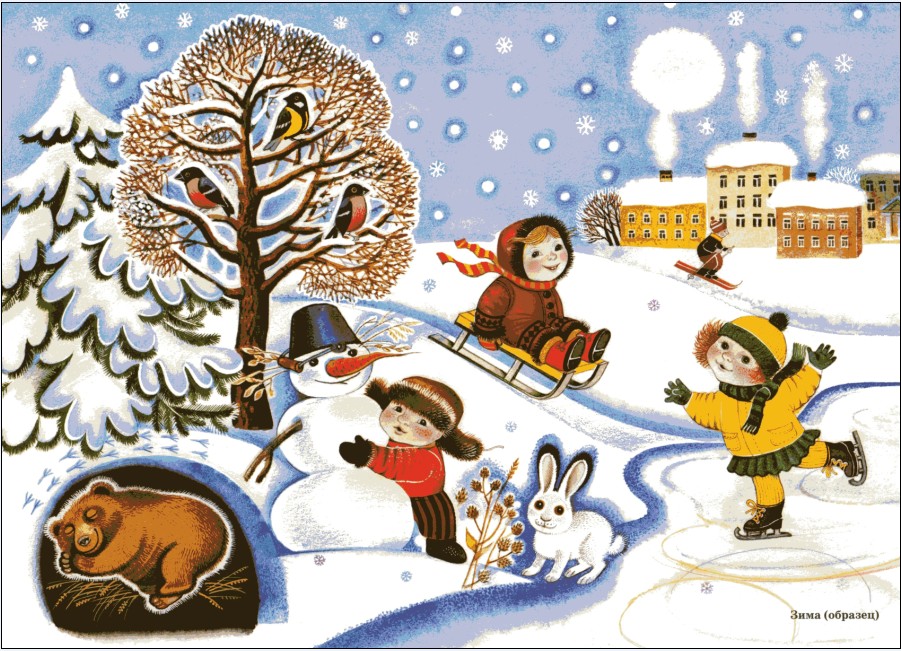 Опишіть за малюнком типові ознаки зими в неживій природі. Як вони вплинули на життя тварин взимку? 1 група « Як зимують звірі»Прочитайте текст.  Усю зиму в затишних місцях сплять бурі ведмеді, борсуки, їжаки, кажани. Бурий ведмідь облаштовує барліг. Їжачок ще з осені готує м′якеньке кубельце з листя та сухої трави. Борсуки сплять у норах. Вночі виходять на полювання вовки. У полі, на лісових галявинках нишпорять у пошуках корму лисиці. У лісі бродять олені, лосі, об'їдаючи тоненькі гілочки дерев та кущів. Білки перечікують сильні морози та завірюху у теплих гніздах. Зайці навідуються до фруктових садів,об′їдають кору молоденьких дерев.Знайдіть в тексті інформацію про життя і поведінку звірів взимку. Обговоріть здобуту інформацію. Поділіться інформацією з іншими групами.Заповни таблицю,так легше буде розповідати.2 група « Як зимують комахи»Прочитайте текст.	Мурашки не замерзають навіть тоді, коли температура повітря сягає понад -30 градусів.У тілі вони накопичують рідину- гліцерин,яка рятує їх від морозу. - З настанням холодів бджоли перестають рухатись і скупчуються. Але в цей час продовжують живитися медом, виділяючи при цьому тепло. Цим самим рятуються від холоду. - Куди комарі взимку поховалися? На зиму комарі поховалися в різні щілини, в старі дупла. Вони й біля нас зимують. Позлітаються в підвал або погріб, багато їх там у кутку назбирається. Причепляться комарі своїми довгими ніжками до стелі, до стін та й сплять цілу зиму. Знайдіть в тексті інформацію про те, як зимують комахи. Обговоріть здобуту інформацію.  Поділіться інформацією з іншими групами.Заповни таблицю,так легше буде розповідати.3 група «Як зимує риба»Прочитайте текст.	 Зимою, як тільки стає лід, рибу можна знайти практично на будь-якій глибині, але все ж риба прагне триматися в найглибших місцях, де вода тепліша. З настанням зими  великі соми та коропи улаштувалися у найглибшій ямці. А червонопірки,карасики полягали шарами на них. Вода холодна, риб майже не видно. Чекають, поки пригріє сонечко. Тільки щука не спить,а продовжує полювати. Знайдіть в тексті інформацію про те, як зимують риби. Обговоріть здобуту інформацію.  Поділіться інформацією з іншими групами. Заповни таблицю,це допоможе розповісти про те,як зимують риби.4 група “ Як зимують птахи» Попрацюй з підручником      Знайдіть в підручнику на сторінці 62  інформацію про те,  як зимують птахи. Обговоріть здобуту інформацію.  Поділіться інформацією з іншими групами. Заповни табличку,це допоможе тобі розповісти про те,як зимують птахи.Додаток 4. Інформація для вчителя 	Ось і дочекались ми з вами  першого снігу. Взимку ще бувають завірюхи, хуги, заметілі. Зима – нелегка пора для всіх, а особливо для лісових мешканців. Мороз, вітер…Як же непросто звірятам знаходити собі їжу під товстим шаром снігу, а дрібним тваринкам взагалі важко пересуватися поміж снігових заметів. 	Та винахідливі звірі пристосувалися до зими, кожен по-своєму. Наприклад їжак міцно спить з листопада до квітня і зовсім нічого не їсть. За літо і осінь він добре наїдається, а під час зимового сну лише дуже повільно худне. 	Ведмідь всю зиму спить у барлозі. Тут же народжуються  і ведмежата. Перші місяці свого життя вони сплять разом з мамою у теплому затишному барлозі і, звичайно ж, ростуть.	Білки перечікують сильні морози та завірюху у теплих гніздах. Кубельце тваринка облаштовує у дуплі або ж будує сама з гілок і хмизу – кругле, як м’ячик. Звірятко спить, загорнувшись клубочком, а пухнастим хвостом вкривається, наче ковдрою. За погожої днини білочки виходять шукати свої запаси, зроблені влітку і восени. Жолуді, горіхи, зернята білки ховають у дуплах дерев, у щілинах кори або закопують, гриби та ягоди сушать, наштрикуючи на гілочки. Таких маленьких комірчин роблять дуже багато. Як же всіх запам’ятати? Руді пустунки просто шукають запаси всюди – не лише свої, а й заготовлені іншими білками. 	Строкатій сойці зима не страшна – всю осінь вона ховала під корінням дерев жолуді і ягоди. У таких коморах буває по декілька кілограмів жолудів! Часто сойка забуває, де що сховала, а потім на місці комори виростають маленькі дубки. 	Зайчик міняє свою сіру шубку на білу, щоб стати непомітним на білому снігу. Багато тварин і птахів теж надягають зимові шубки. 	Наприклад,горностай і ласка. У лисиць і білок шубка стає густішою і теплішою. З таким хутром жодні морози не страшні.http://nbu4kids.wordpress.com.2012Назвіть зображених на фотографіях тварин і встановіть відповідність між зображеною твариною і способом її поведінки взимку.А  Міняють свою шубку на білу .Б  Міцно сплять в очікуванні весни.В  Виходять на полювання.Г  Перечікує зиму в теплому гнізді.Ґ  Гніздяться поблизу людського житла.Д  На дні водойм, в найглибших місцях  живуть.Е  Поховались у різні щілини .1.	2.	3.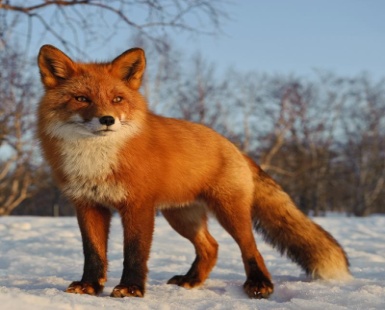 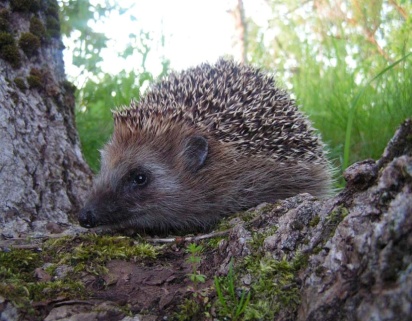 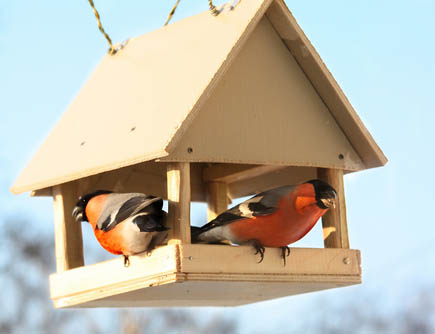 4.	5.	6.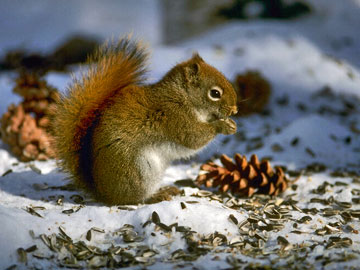 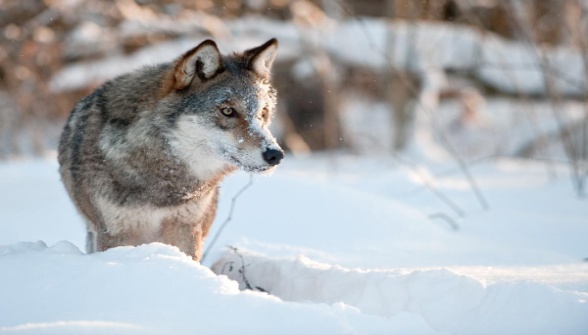 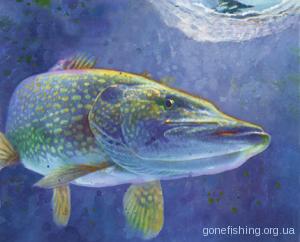           7.	8.                                9.     	9	9.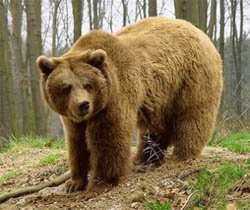 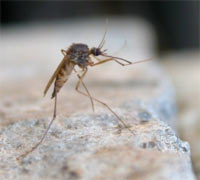 10.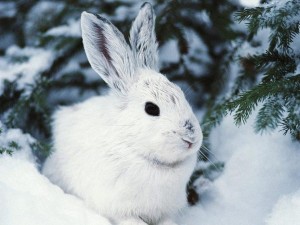 Назвіть зображених на фотографіях тварин і встановіть відповідність між зображеною твариною і способом її поведінки взимку.А  Міняють свою шубку на білу .Б  Міцно сплять в очікуванні весни.В  Виходять на полювання.Г  Перечікує зиму в теплому гнізді.Ґ  Гніздяться поблизу людського житла.Д  На дні водойм, в найглибших місцях  живуть.Е  Поховались у різні щілини .1.	2.	3.4.	5.	6.          7.	8.                                9.     	9	9.10.Спробуй самостійно зробити висновокКористуючись поданою схемою, поясни залежність поведінки тварин взимку від чинників природи.Відсутність                                                впадають у сплячкукормуМорози                                                        теплі шубиСніг                                                               змінюють колір хутраПеревір себе!Як ти зрозумів тему уроку?1.   Встанови відповідність між назвою тварини і місцем її зимівлі.  Заєць                                          у дуплі  Білка                                           під кущем   Ведмідь                                      у лігві   Вовк                                           у барлозі   Мурашки                                   під корінням пенька   Жаби                                          у мурашнику   Їжак                                           на дні ставка, у мулі   Змія                                            під купою листя   Кажани                                     у печерах і будівлях 2. Яке з тверджень ХИБНЕ? А)    Зимуючі птахи, рятуючись від голоду, гніздяться поблизу людського житла. Б )   Усю зиму в затишних місцях сплять бурі ведмеді, борсуки, зайці, вовки, їжаки, кажани.В  )  Комахи зимують   в корі дерев, лізуть у глиб ґрунту, під пеньки й каміння, в опале листя .Г )  Риби сплять  в глибоких зимувальних ямах на дні водойм.3.Вирази своє ставлення до уроку. Домалюй  обличчя  сніговичку.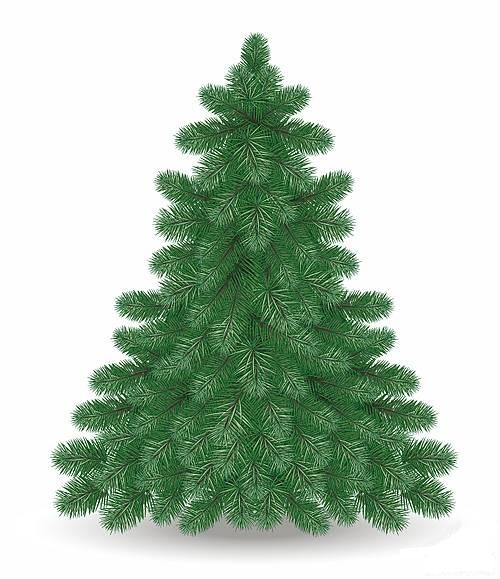 4.Продовж речення.Тепер я буду завжди_____________________________________________________Перевір себе!Як ти зрозумів тему уроку?1.   Встанови відповідність між назвою тварини і місцем її зимівлі.  Заєць                                          у дуплі  Білка                                           під кущем   Ведмідь                                      у лігві   Вовк                                           у барлозі   Мурашки                                   під корінням пенька   Жаби                                          у мурашнику   Їжак                                           на дні ставка, у мулі   Змія                                            під купою листя   Кажани                                     у печерах і будівлях 2. Яке з тверджень ХИБНЕ? А)    Зимуючі птахи, рятуючись від голоду, гніздяться поблизу людського житла. Б )   Усю зиму в затишних місцях сплять бурі ведмеді, борсуки, зайці, вовки, їжаки, кажани.В  )  Комахи зимують   в корі дерев, лізуть у глиб ґрунту, під пеньки й каміння, в опале листя .Г )  Риби сплять  в глибоких зимувальних ямах на дні водойм.3.Вирази своє ставлення до уроку. Домалюй  обличчя  сніговичку.4.Продовж речення.Тепер я буду завжди_____________________________________________________Відгадайте загадки і розпізнайте на фотографіях зимуючих птахів своєї місцевості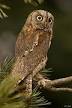 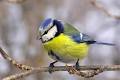 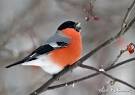 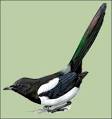 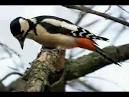 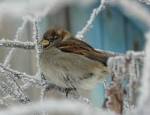 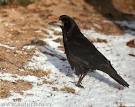  До нас завітала дивна птиця.
Світла денного боїться,
Дзьоб гачком, великі очі,
І не спиться їй щоночі.
- Ху -ху -ху! - кричить, співа.
Відгадали, хто? ... (Сова.) Ростом він маленький, сірий, чепурненький. Справжній молодець. Хто він? (Горобець) На колір сірувата, на вроду хитрувата. «Кар-р-р!» - гукає, курчат лякає. (Ворона)  Дзьоб міцний і довгий маю,  Шкідників ним добуваю. (Дятел)  Біла латка, чорна латка,  По деревах скаче. (Сорока)   Птах цей червоногрудий, не злякається застуди.
   Як сніги впадуть , умить із Сибіру прилетить. (снігур)
    Жовтогруді щебетушки купили чорні капелюшки.
    А ще мають білі щічки, називають їх....(синички)Скажіть, з яким проханням птахи звертаються до дітей?                                                 Лист-прохання до дітей Прохання пташок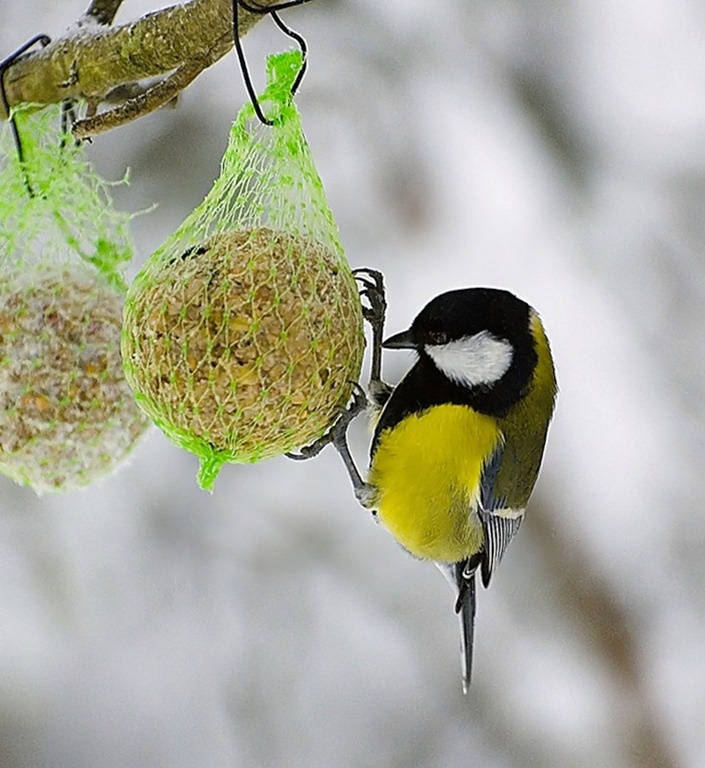                                            Цір-цір. Цір-цір,Вийди, Івасю, надвір!Час-час, час-час,Вийди, Марусю, до нас!Цинь-цинь, цинь-цинь,Хлопчику, зернятко кинь!Ціть-ціть, ціть-ціть,Нас рятувати спішіть!Дбайте, діти, про нас!На сніданок для пташкиКиньте зерен, киньте кашки.Ми ж все літо працювали .Сад від черви обчищали.Ще й на втіху вам співали,Світ навколо звеселяли.Ваші друзі – ПТАХИ.З яким проханням птахи звертаються до дітей?Завдання.     1. Обговоріть у  групі, як можна допомогти взимку тваринам. Складіть усно   лист-відповідь пташкам .  Презентуйте  виконане творче завдання ( за бажанням).Назва твариниЯк зимуєВедмідьЇжакВовкиЛисицяБілка ЗайціНазва комахиЯк зимуютьМурашки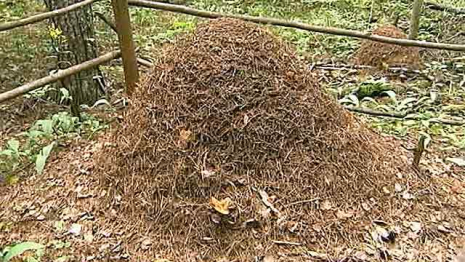 Бджоли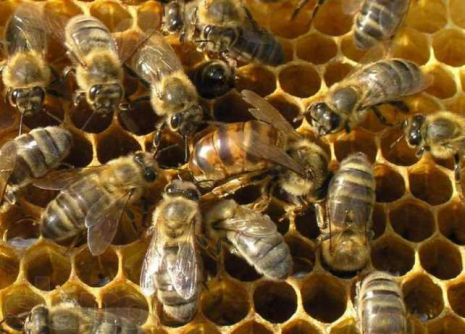 Комарі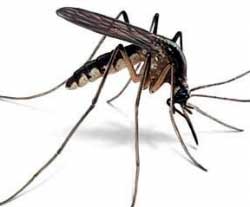 Назва рибиЯк зимує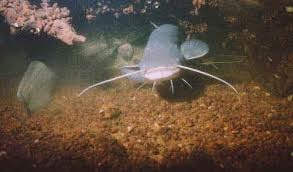 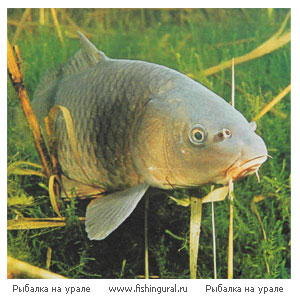 Сом                            Короп     Щука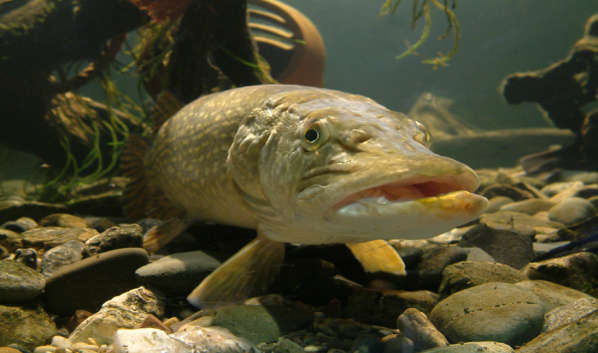 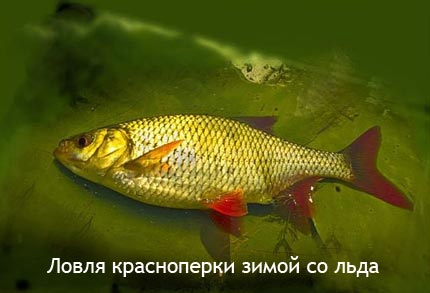 ЧервонопіркаПташкаЧим годуєтьсяСнігурі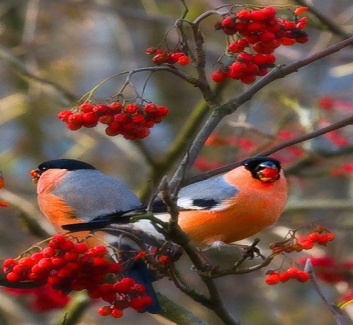 Омелюхи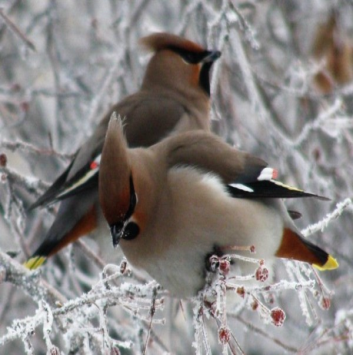 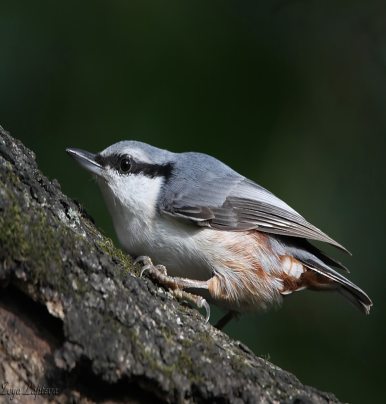 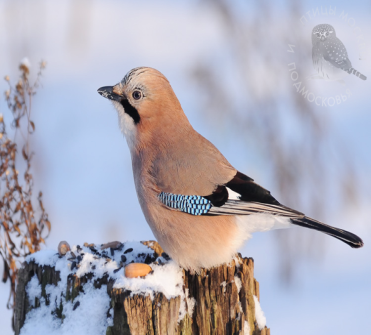 Повзик             Сойка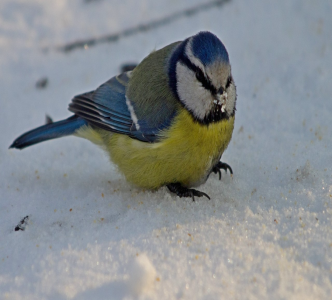 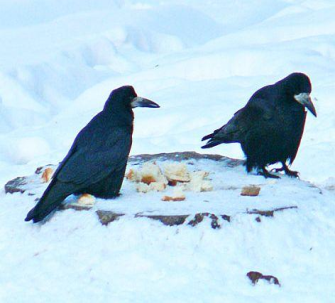 Синиця               ВорониСорока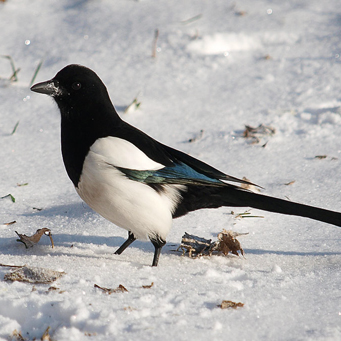       А    Б   В    Г    Ґ      Д    Е      А    Б   В    Г    Ґ      Д    Е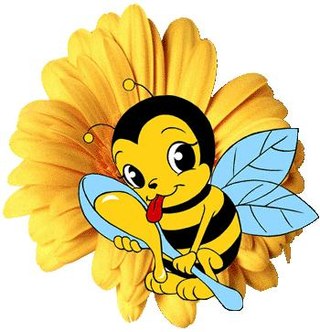 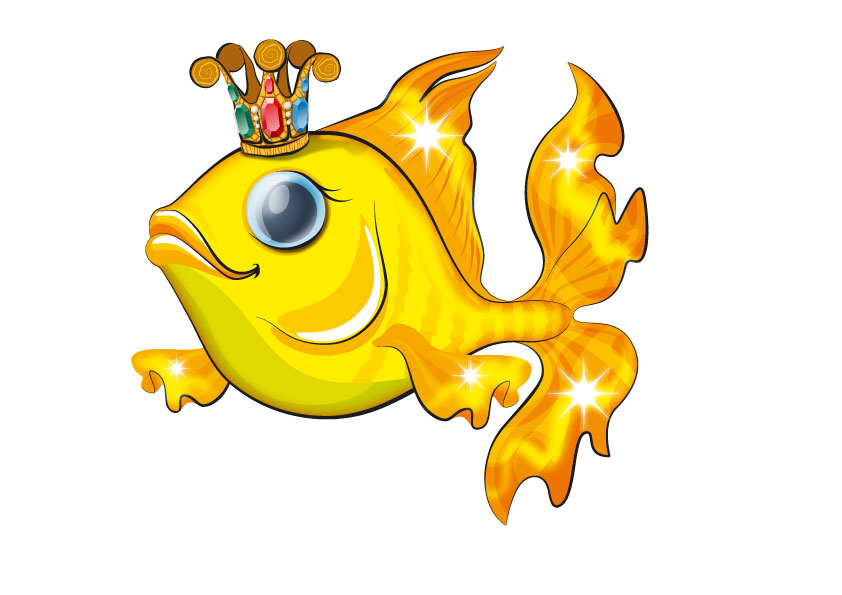 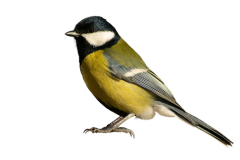 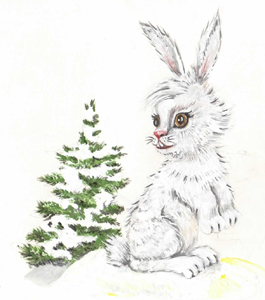 